FULL PROPOSAL (up to 2,500 words plus appendices)FULL PROPOSAL (up to 2,500 words plus appendices)A.	Identification of new Graduate CertificateA.	Identification of new Graduate CertificateName, Location, Academic units (Faculties, departments, or schools) offering the new Graduate CertificateAnticipated program start dateName, title, phone number and e-mail address of contact personB.   History and context of the Graduate CertificateB.   History and context of the Graduate CertificateC.   Aims, goals and/or objectivesC.   Aims, goals and/or objectivesDistinctive characteristicsAnticipated contribution to the UVic Strategic Framework, Faculty and academic unit’s strategic plansTarget audience and student demandPlans for student recruitmentDistinctive characteristicsAnticipated contribution to the UVic Strategic Framework, Faculty and academic unit’s strategic plansTarget audience and student demandPlans for student recruitmentD.   Admission requirementsInclude plans for admissions and transfer within BC system where appropriate   E.   Areas of research and teaching specialization of faculty complement who will teach programF.  Curriculum designSchedule of course deliveryIdentify the prescribed set of core and prerequisite courses (attach forms to be submitted to Senate Curriculum Committee)Identify courses that already exist at UVic and new courses that will be developed for the programDelivery methods (e.g., plans for distance education, or computer assisted delivery) as appropriate to targeted student segmentsLinkages between the learning outcomes and the curriculum design (refer either to program-specific learning outcomes or up to 3 UVic learning outcomes. (See https://web.uvic.ca/calendar2018-05/cal/uvic/learning-outcomes.html).  Integration of opportunities for experiential learning, community-engaged or research-enriched learningWhen applicable, describe: 1) the purpose of practica, Co-op work terms, 2) the unit’s plans to develop placement opportunities for students, 3) the level of support extended to students seeking placements, 4) the anticipated outcomes of the work term or field placement, and 5) students’ evaluation during their placements.Opportunities for community engaged and research-enriched learning Residency requirements and anticipated times to completionPolicies on student evaluationIntegration of international or Indigenous content or perspectives in the curriculumG.   Enrolment plan for the length of the program (i.e., anticipated annual intake and graduates)H.   ResourcesIndicate any additional resources required from the Library and include evidence of consultation with the UVic Librarian (e.g., an email or letter)I.   Related programs within UVic or other British Columbia post-secondary institutionsStrategic RelevanceOverview/nature of the Graduate Certificate Alignment with the university’s mission and strategic planSenate/academic considerationsDemand and availabilityResource implications (including resource plan, revenue and expenditure implications)Other relevant factors (including impact and outcomes)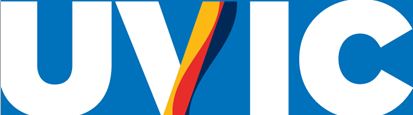 